MIDDLETHORPE NURSERY 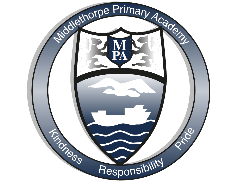 APPLICATION FORM How many funded hours are you applying for?Please tick one of the boxes belowAll places start the term after your child turns either 2 or 3. Term start dates are 1st September, 1st January and 1st AprilChilds nameDate of birthMothers / guardian name Fathers / guardian name Home telephone no.AddressMobile no.AddressEmailAddress15 hours free education funded place for 2 year olds (if you meet the  criteria on the reverse)These sessions take place every afternoon from 12.15 to 3.15pm15 hours free education funded place for 2 year olds for working families (if you meet the criteria on the reverse)These sessions take place every afternoon from 12.15 to 3.15pm15 hours free education funded place for all 3 year oldsThese sessions take place either every afternoon 12.15 to 3.15pm or every morning 8.45 to 11.45am30 hours free education funded place for 3 year olds for working families(if you meet the criteria on the reverse)These sessions take place Monday to Friday 8.45am to 3.15pmYour child must attend a minimum of 3 days to secure your 30 hour placeFOR OFFICE USE:Response letter sentTerm eligible for nurseryAge 2Age 3Start dateStay and playwith parentStay and playwithout parentStay and playwithout parentEligibility for 15 hour 2 year old funded place2 Year old funded placeFor families in England with a 2 year old receiving some form of support15 hours of free childcare or early education for 38 weeksPlaces available the term before your child turns 3 (January, April and September)Am I eligible?To take up to 15 hours of free early education for your two-year-old you must meet the eligibility criteria as follows:Are you in receipt ofIncome SupportIncome-based Jobseeker’s Allowance (JSA)Income-related Employment and Support Allowance (ESA)Universal Credit - if you and your partner have a combined income from work of £15,400 or less a year, after taxtax credits and you have an income of £16,190 or less a year, before taxthe guaranteed element of State Pension Creditthe Working Tax Credit 4-week run on (the payment you get when you stop qualifying for Working Tax Credit)A child can also get free early education and childcare if any of the following apply:they’re looked after by a local councilthey have a current statement of special education needs (SEN), health and care (EHC) planthey get disability living allowancethey’ve left care under a special guardianship order, child arrangements order or adoption order